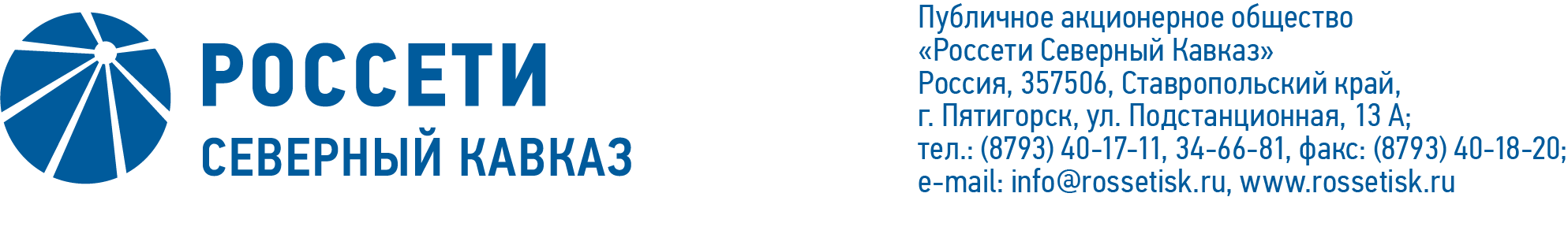 ПРОТОКОЛ №43заседания Комитета по технологическому присоединению к электрическим сетям при Совете директоров ПАО «Россети Северный Кавказ»Место проведения: Ставропольский край, г. Пятигорск,  ул. Подстанционная, д.13А.Дата проведения: 27 мая 2021 года.Форма проведения: опросным путем (заочное голосование).Дата и время подведения итогов голосования: 27.05.2021 17:00.Дата составления протокола: 27 мая 2021 года.Всего членов Комитета по технологическому присоединению к электрическим сетям при Совете директоров ПАО «Россети Северный Кавказ» (далее - Комитет) - 4 человека.В заочном голосовании приняли участие:Корнеев Александр ЮрьевичСкрипальщиков Дмитрий НиколаевичКурявый Станислав МихайловичКворум имеется.ПОВЕСТКА ДНЯ:1. О рассмотрении отчёта об участии Общества в разработке схемы и программы развития электроэнергетики субъектов Российской Федерации за  2020 год.2. О рассмотрении отчета о выполнении КПЭ за 2020 год по  соблюдению сроков осуществления технологического присоединения.3. О рекомендациях Совету директоров Общества по вопросу                 «О текущей деятельности по технологическому присоединению потребителей к электрическим сетям по итогам 2020 года». Итоги голосования и решения, принятые по вопросам повестки дня:Вопрос №1: О рассмотрении отчёта об участии Общества в разработке схемы и программы развития электроэнергетики субъектов Российской Федерации за 2020 год.Решение: Принять к сведению отчет об участии Общества в разработке схемы и программы развития электроэнергетики субъектов Российской Федерации за 2020 год согласно приложению № 1 к настоящему решению Комитета.Голосовали «ЗА»: Корнеев А.Ю., Скрипальщиков Д.Н., Курявый С.М. «ПРОТИВ»: нет. «ВОЗДЕРЖАЛСЯ»: нет.Решение принято единогласно.Вопрос №2: О рассмотрении отчета о выполнении КПЭ за 2020 год по  соблюдению сроков осуществления технологического присоединения.Решение: Принять к сведению отчет о выполнении КПЭ за 2020 год по соблюдению сроков осуществления технологического присоединения согласно приложению № 2 к настоящему решению Комитета.Голосовали «ЗА»: Корнеев А.Ю., Скрипальщиков Д.Н., Курявый С.М. «ПРОТИВ»: нет. «ВОЗДЕРЖАЛСЯ»: нет.Решение принято единогласно.Вопрос №3: О рекомендациях Совету директоров Общества по вопросу               «О текущей деятельности по технологическому присоединению потребителей к электрическим сетям по итогам 2020 года». Решение: Рекомендовать Совету директоров Общества принять следующее решение:1.	Принять к сведению отчет о текущей деятельности по технологическому присоединению потребителей к электрическим сетям по итогам 2020 года согласно приложению  № 3 к настоящему решению.2.	Отметить негативную динамику снижения на 18% количества исполненных договоров со стороны Общества относительно итогов 2019 года и принять меры по недопущению снижения количества исполненных договоров в будущем.Голосовали «ЗА»: Корнеев А.Ю., Скрипальщиков Д.Н., Курявый С.М. «ПРОТИВ»: нет. «ВОЗДЕРЖАЛСЯ»: нет.Решение принято единогласно.Приложение №1 - отчет об участии Общества в разработке схемы и программы развития электроэнергетики субъектов Российской Федерации за 2020 год;Приложение №2 - отчет о выполнении КПЭ за 2020 год по соблюдению сроков осуществления технологического присоединения;Приложение №3 - отчет о текущей деятельности по технологическому присоединению потребителей к электрическим сетям по итогам 2020 года.Секретарь Комитета                                                                         Т.М. ГасюковаПредседатель Комитета  А.Ю. Корнеев